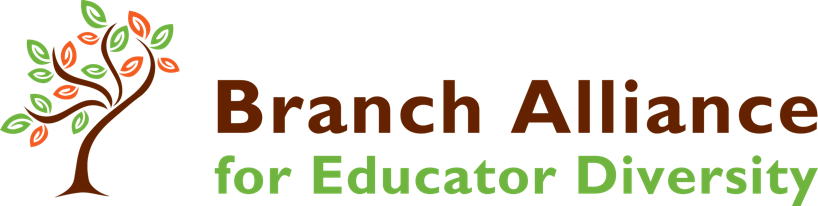 Spring Summit 2022Mirror, Mirror: Critical Reflection for Equity-Oriented PracticeAction PlanTopic Area: [what are you going to focus on?] Briefly describe what you want to accomplish Rationale: [why is this important?] What actions are needed?  Who is responsible?  What supports are needed?  Timeline  